附件7YY/T 1426.3—2017《外科植入物 全膝关节假体的磨损 第3部分：位移控制的磨损试验机的载荷和位移参数及相关的试验环境条件》医疗器械行业标准第1号修改单（自发布之日起实施）一、3.3中“轴向力 axis force膝关节假体胫骨部件沿平行于胫骨轴线方向施加于股骨部件的力。注：当力的作用方向由下向上时规定定义为正（见图1和图2）”修改为：“轴向力 axial force施加于膝关节假体胫骨部件或股骨部件垂直于横断面的力。注：当力施加于胫骨部件时，将轴向力由下向上规定为正（见图1    和图2）；当力施加于股骨部件时，将轴向力由上向下规定为正”二、图1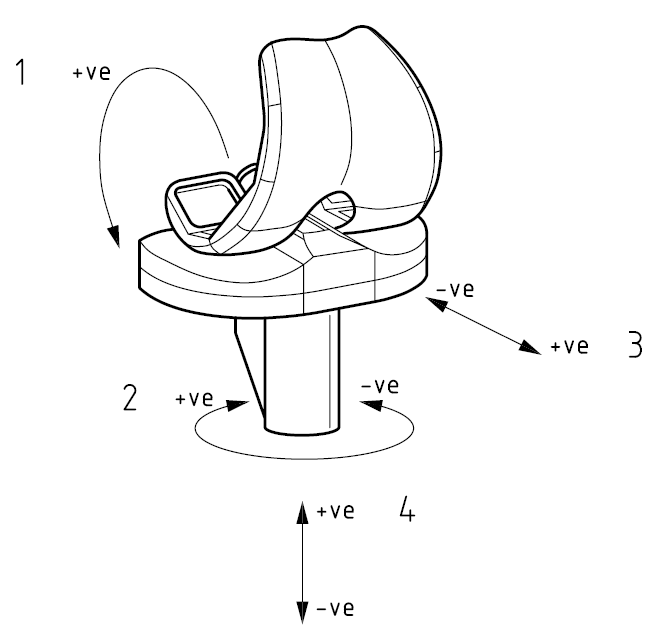 说明：1——屈曲（股骨部件）；2——胫骨旋转；3——胫骨部件前后位移；4——轴向力。图1 全膝关节置换系统左膝的力和运动的符号法则修改为：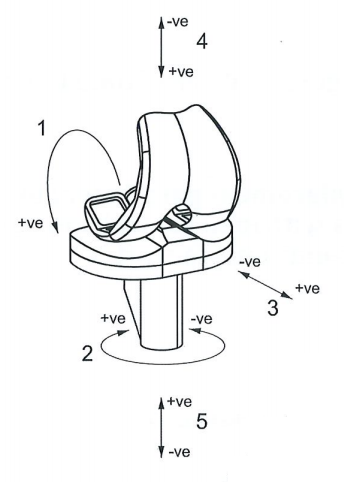 标引序号说明：1——屈曲（股骨部件）；2——胫骨旋转；3——胫骨部件的前后位移；4——当轴向力施加于股骨部件时的极性；5——当轴向力施加于胫骨部件时的极性。图1 全膝关节置换系统左膝的力和运动符号的规定